BR WILLIAMS VALUES 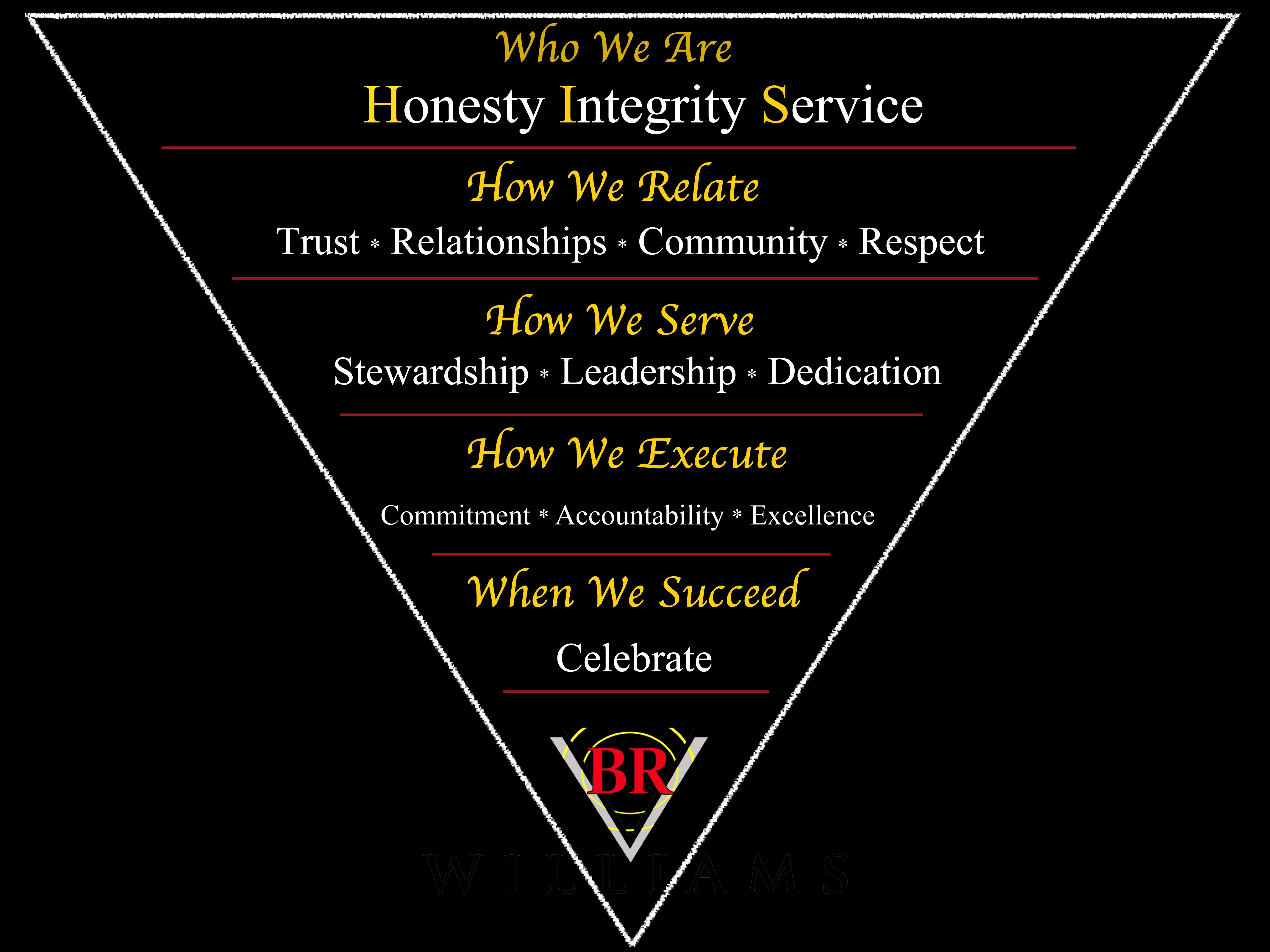 